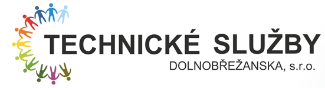 Omezení zásobování vody v centruobce Psár v dubnu a květnu 2021Stavba Průtah Psáry se blíží ke konci. Obec Psáry se správně rozhodla vyměnit veškerá přípojková šoupata, která jsou dnes na konci životnosti. V současné době je vyměněno 6 šoupat z celkového počtu 35, která jsou umístěna v hlavní silnici ve Psárech. Výměna probíhá skupinově vždy po 3-5 šoupatech dle možnosti stavby. S tím je spojené krátkodobé omezení dodávek pitné vody, kdy je potřeba uzavřít hlavní vodovodní řád. Během následujícího měsíce dojde přibližně až k 10 odstávkám v lokalitě Pražská, Psárská, Na Návsi, U Nádržky, Nad Nádržkou, U Potoka, Pod Vápenkou, Za Vápenkou, Ve Višničkách, Pod Strání, Na Stráni, Akátová, Slepá. Snažíme se vždy omezovat co nejmenší lokalitu. Vzhledem k tomu, že na stavbě se pracuje v několika úsecích, dostáváme informaci od stavební firmy o připravenosti k výměně šoupěte na poslední chvíli tak, jak probíhá příprava podkladové vrstvy pod novou komunikaci. Bohužel nejsme schopni zveřejnit termíny dopředu. Občas se i stane že po odkrytí spoje uniká voda a výměna musí proběhnout neprodleně. Sledujte proto aktuální informace stránkách obce. Výměna šoupat by měla omezit opravy na hlavním zásobovacím řádu obce a tím zasahování do nového povrchu komunikace a případnému omezování dopravy. Obec na návrh Technických služeb Dolnobřežanska připravuje okruhování vodovodního řádu tak, aby se v budoucnu při poruše dala uzavřít co nejmenší lokalita a stávající řád se mohl plnit ze dvou míst současně. Předem se omlouváme za komplikace.tým TSDB